Новые документы в линейке систем по охране труда, промышленной и пожарной безопасности за октябрь 2023Нормативные документы по охране труда (новые)Всего в данный раздел добавлен 85 документов.Вашему вниманию предлагаются наиболее актуальные включенные в систему. Приказ Минтруда России от 07.08.2023 N 644н «Об утверждении Административного регламента предоставления Министерством труда и социальной защиты Российской Федерации государственной услуги по аккредитации организаций, индивидуальных предпринимателей, оказывающих услуги в области охраны труда»;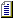  Постановление Правительства РФ от 17.10.2023 N 1717 «О внесении изменений в некоторые акты Правительства Российской Федерации»; Приказ СФР от 30.05.2023 N 931 «Об утверждении порядка и условий направления и представления по требованию территориального органа Фонда пенсионного и социального страхования Российской Федерации в электронном виде по телекоммуникационным каналам связи документов, предусмотренных Федеральным законом от 24 июля 1998 г. N 125-ФЗ "Об обязательном социальном страховании от несчастных случаев на производстве и профессиональных заболеваний", Федеральным законом от 29 декабря 2006 г. N 255-ФЗ "Об обязательном социальном страховании на случай временной нетрудоспособности и в связи с материнством"».Нормативные документы по охране труда (измененные)Всего в данный раздел добавлено 721  документа.Вашему вниманию предлагаются наиболее актуальные включенные в систему.  Постановление Правительства РФ от 02.10.2023 N 1623 «О внесении изменений в Правила государственного надзора за реализацией органами государственной власти и органами местного самоуправления полномочий в области гражданской обороны»;  Постановление Правительства РФ от 10.03.2022 N 336 «Об особенностях организации и осуществления государственного контроля (надзора), муниципального контроля (с изменениями на 10 октября 2023 года)».  Образцы и формы документов в области охрана трудаВсего в данный раздел добавлено 48 форм: - Программа профессиональной переподготовки по направлению "Техносферная безопасность" (256 часов); - Программа проведения предрейсового инструктажа для водителей транспортных средств;                           - Программа проведения сезонного инструктажа для водителей транспортных средств                               Программа проведения специального инструктажа по БДД;                                                  - Приказ об утверждении перечня СИЗ, которые остаются у работников в нерабочее время;                      - Заявление на отказ от участия в работе комиссии по расследованию несчастного случая на производстве;     - Инструкция по охране труда по применению средств индивидуальной защиты для проведения работ на высоте;   - Программа обучения безопасным методам и приемам выполнения работ при воздействии вредных и (или) опасных производственных факторов, источников опасности, идентифицированных в рамках специальной оценки условий труда и оценки профессиональных рисков, для слесаря по обслуживанию и ремонту оборудования лесообрабатывающего производства (программа Б);                                                              - Программа обучения безопасным методам и приемам выполнения работ при воздействии вредных и (или) опасных производственных факторов, источников опасности, идентифицированных в рамках специальной оценки условий труда и оценки профессиональных рисков, для слесаря-механика лесообрабатывающего производства программа Б);                                                                                                   - Программа обучения безопасным методам и приемам выполнения работ при воздействии вредных и (или) опасных производственных факторов, источников опасности, идентифицированных в рамках специальной оценки условий труда и оценки профессиональных рисков, для рихтовщика автокузовов.       Нормативные документы по промышленной безопасности (новые)Всего в данный раздел добавлено 84 документа.Вашему вниманию предлагаются наиболее актуальные включенные в систему.Постановление Правительства РФ от 04.10.2023 № 1634 «О внесении изменений в некоторые акты Правительства Российской Федерации»;Приказ Ростехнадзора от 05.10.2023 № 359 «Об утверждении перечня нормативных правовых актов (их отдельных положений), содержащих обязательные требования, оценка соблюдения которых осуществляется в рамках предоставления лицензий и иных разрешений, отнесенных к компетенции Федеральной службы по экологическому, технологическому и атомному надзору»;Приказ Ростехнадзора от 20.07.2023 № 268 «Об утверждении перечня индикаторов риска нарушения обязательных требований, используемых при осуществлении федерального государственного надзора в области безопасности гидротехнических сооружений (за исключением портовых и судоходных гидротехнических сооружений)»;Приказ Ростехнадзора от 13.07.2023 № 252 «Об утверждении перечня индикаторов риска нарушения обязательных требований, используемых для осуществления федерального государственного лицензионного контроля (надзора) за производством маркшейдерских работ»;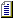 Приказ Ростехнадзора от 22.06.2023 № 231 «Об утверждении перечня индикаторов риска нарушения обязательных требований, используемых при осуществлении федерального государственного горного надзора».Нормативные документы по промышленной безопасности (измененные)Всего в данный раздел добавлено 136 документов.Вашему вниманию предлагаются наиболее важные измененные документы.Постановление Правительства РФ от 10.03.2022 № 336 «Об особенностях организации и осуществления государственного контроля (надзора), муниципального контроля»;Постановление Правительства РФ от 16.03.2023 № 402 «Об особенностях организации и осуществления государственного контроля (надзора) и муниципального контроля на территориях Донецкой Народной Республики, Луганской Народной Республики, Запорожской области и Херсонской области».Образцы и формы документов в области промышленной безопасностиВсего в данный раздел добавлено 3 документа.Вашему вниманию предлагаются наиболее актуальные включенные в систему.Заявление об аттестации по вопросам промышленной безопасности, по вопросам безопасности гидротехнических сооружений, безопасности в сфере электроэнергетики (с учетом требований постановления Правительства РФ от 13.01.2023 № 13);Производственная инструкция по обходу и осмотру охранных зон сетей газораспределения и газопотребления;Производственная инструкция при эксплуатации электроустановок.Нормативные документы по пожарной безопасности (новые)Всего в данный раздел добавлено 25 документов.Вашему вниманию предлагаются наиболее актуальные включенные в систему. #G0#M12291 9000583 Федеральный закон от 19.10.2023 N 506-ФЗ «О внесении изменений в Федеральный закон "О пожарной безопасности" и статью 97 Федерального закона "О государственном контроле (надзоре) и муниципальном контроле в Российской Федерации"»; Постановление Правительства РФ от 02.10.2023 N 1623 «О внесении изменений в Правила государственного надзора за реализацией органами государственной власти и органами местного самоуправления полномочий в области гражданской обороны»;Проект постановления Правительства РФ «О внесении изменений в Правила противопожарного режима в Российской Федерации».#G0#M12291 9000347#G0#M12291 9000347Нормативные документы по пожарной безопасности (измененные)Всего в данный раздел добавлено 68  документов.Вашему вниманию предлагаются наиболее актуальные включенные в систему. Письмо Минэкономразвития России от 24.03.2023 N ОГ-Д24-2738 «О разъяснении положений постановления Правительства РФ от 10.03.2022 N 336 "Об особенностях организации и осуществления государственного контроля (надзора), муниципального контроля" в части возможности оценки исполнения предписания, выданного после 01.03.2023»; Приказ МЧС России от 21.08.2023 N 862 «Об утверждении Порядка формирования и работы в Министерстве Российской Федерации по делам гражданской обороны, чрезвычайным ситуациям и ликвидации последствий стихийных бедствий комиссий по рассмотрению вопросов предоставления сотрудникам федеральной противопожарной службы Государственной противопожарной службы и в случаях, установленных законодательством Российской Федерации, членам их семей и гражданам Российской Федерации, уволенным со службы в федеральной противопожарной службе Государственной противопожарной службы, единовременной социальной выплаты для приобретения или строительства жилого помещения».Образцы и формы документов в области пожарной безопасностиВсего в данный раздел добавлены: Чек-лист по действиям руководителя и персонала при пожаре; Программа   вводного    противопожарного   инструктажа    для сотрудников аптеки.